Favorite Foods Day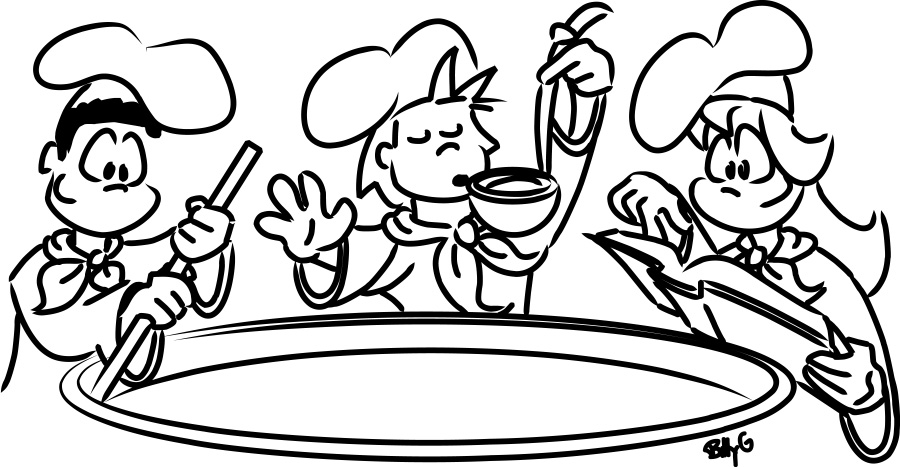 4-H Field Day for Cooking and Baking ProjectsJudging of favorite foods, posters, and table settingsYou do not need to be in a cooking project to submit an entry.Registration and information located atFavorite Foods Day or http://ucanr.edu/favoritefoodsdaySunday, March 15, 2020Doors open at 11:00 amJudging begins at 11:30 amHale Hall1600 Bancroft Ave. San Leandro(First United Methodist Church of San Leandro)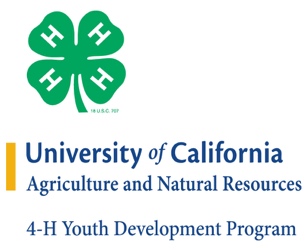 It is the policy of the University of California (UC) and the UC Division of Agriculture & Natural Resources not to engage in discrimination against or harassment of any person in any of its programs or activities (Complete nondiscrimination policy statement can be found at  http://ucanr.edu/sites/anrstaff/files/215244.pdf)Inquiries regarding ANR’s nondiscrimination policies may be directed to UCANR, Affirmative Action Compliance & Title IX Officer, University of California, Agriculture and Natural Resources, 2801 Second Street, Davis, CA 95618, (530) 750-1397.